This program business plan template is designed for MGAs, program admninstrators, Lloyd’s coverholders, management teams, InsurTechs, affinities, tied agencies, binder brokers and professional advisors who are seeking capacity from risk carriers for a delegated authority arrangement such as a binder, line slip, prior submit or master policy facility.Your business plan is one the first documents that a risk carrier, typically an underwriter, will review to assess whether your program meets its risk appetite and would be of interest to pursue further. Risk carriers are constantly reviewing opportunities for deploying their capacity; of which your program could be one. Capacity, like investment capital, continues to be in short supply and entering into a new delegated authority arrangement is typically subject to far greater scrutiny than using capacity internally or supporting existing delegated authority arrangements. This business plan template includes several sections that Capacity Providers would normally expect to see in a program business plan.  You will want to add and delete sections to fit with the specifics of your program.We hope that you find this template of use in your capacity pursuit.  If you have any questions or suggestions regarding this template, please send us an email at support@capacityplace.com or use the chat facility on our website.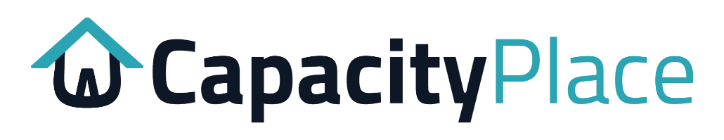 Capacity Place Limited | www.capacityplace.com | +44 20 3983 598549 Rodwell Road, London, SE22 9LE, United Kingdom[Replace above with your own logo and company details]Business Plan[Program][Date][Contact Details]Strictly Private & ConfidentialDisclosure Notice: This document is being made available solely on the basis that the enclosed information must be kept confidential and not copied, distributed or passed to others except with the express prior written agreement of [Company Name] and that it is returned or destroyed if so requested.[Company Name] does not make any express or implied representations or warranties as to the accuracy or completeness of this confidential information and undertakes no obligation to provide access to additional information, or to update or correct any inaccuracies which may become apparent in the information provided. [Company Name] accepts no liability or responsibility for any errors or omissions contained herein.Table of Contents1.0 Document Control	32.0 About Us	43.0 Executive Summary	54.0 Delegated Authorities Sought	64.1 Underwriting Authorities	64.2 Claims Authorities	64.3 Commercial Terms	65.0 Market Commentary	75.1 Past Performance	85.2 Recent Background	85.3 Summary Performance	85.4 Segment Analysis	85.5 Territory Analysis	85.6 Risks By Line Band	85.7 Underwriting Performance Comparables	85.8 Claims Analysis	86.0 Underwriting	96.1 Underwriting Methodology / Strategy / Philosophy	96.2 Underwriting Guidelines	96.3 Target Risks, Countries, Segments & Trades	96.4 Underwriting Processes	96.5 Policy Wordings	96.6 Rating / Pricing / Modelling	96.7 Declined Risks	97.0 Marketing	107.1 Customer Analysis	107.2 Competitor and Product Analysis	107.3 Our Product Range	107.4 Marketing Strategy and Plan	108.0 Claims Management	128.1 Claims Oversight & TPA	128.2 Claims Handling Process	129.0 Management Team and Program Executives	139.1 Organisation Chart	139.2 Key Personnel	1310.0 Operations, Systems and Controls	1410.1 Office Locations	1410.2 IT Systems	1410.3 Operations and Finance	1410.4 Underwriting Controls	1410.5 Compliance	1511.0 Financial Projections	1611.1 Premium Income and KPIs	1611.2 Key Business Assumptions	1612.0 Business Risk Management	1713.0 Appendices	18Document ControlThis section provides information related to the creation and control of the program business plan.Key Document SummaryDocument HistoryAbout UsThis section provides an introduction of your business or team.[Provide a business profile of your business or team:Legal name and trading namescompany and regulatory reference numberscompany ownershipvision and missionbrief historyclass of business and territories activememberships, certifications and awards]Executive SummaryThis section provides an executive summary of your business plan.Opportunity descriptionMarket summaryProductsUnderwriting and ClaimsKey PersonnelSystemsPast performanceFinancial projectionsDelegated Authorities SoughtThis section covers underwriting and claims delegated authorities sought under this program as well as outline commercial terms.Underwriting AuthoritiesUnderwriting authorities sought under this business plan are as follows: Named AuthoritiesBind risks - nameIssue policies - nameTerritorial PermissionsLloyd’s Risk Codes (if applicable)Maximum Line Sizes[Class]:		GBP / USD / EUR m  [TSI, MFL, PML, LOI][Class]:		GBP / USD / EUR m  [TSI, MFL, PML, LOI]Referral ProcessReferral conditionsClaims AuthoritiesClaims authorities sought under this business plan are as follows: Named Authorities and Limits[Are any TPAs involved?]Commercial TermsProposed outline commercial terms:Proposed type of agreementX years agreement durationX% coverholder commissionsX% broker commissionsAdministrative / policy feesAllowable expensesX% profit commissionProfit commission calculationAbility to purchase reinsurance protectionMarket CommentaryThis section provides a snapshot of the current market, recent changes and expected developments.Provide an overview of the current state of the market in which the program operates Changes in demand (customers, distribution, etc.)Changes in supply (competitors, products, etc.)Changes in terms, pricing trends, rate movementsChanges in rating environment and regulationChanges in claims inflationLarge market lossesPast PerformanceThis section provides a profile of the book of business – policies, exposures and claims with splits by distribution, segment, territory, product, line band as well as summary profitability.Recent BackgroundSummary PerformanceUnderwriting performance over the last X years is summarised below.GWP, NWP, Paid, OS, IBNR, GLR, NLRIf underwriting results have been achieved in a different company, indicate this Segment AnalysisBreakdown by trade, class, layer, etc. GWP, NWP, Paid, OS, IBNR, GLR, NLRTerritory AnalysisBreakdown by territory. GWP, NWP, Paid, OS, IBNR, GLR, NLRRisks By Line BandBreakdown of risks by line band is as follows (which is expected to be similar for the portable book):Line band, policy count, TSI / LOI, %Underwriting Performance Comparables Loss Ratio comparison relative to peers, industry averages, etc.Claims AnalysisTriangulations, large losses, attritional losses, commentary, etc.UnderwritingThis section provides an overview of risk selection, pricing, wordings and terms and conditions.Underwriting Methodology / Strategy / PhilosophyUnderwriting GuidelinesTarget Risks, Countries, Segments & TradesUnderwriting ProcessesKey Underwriting ProcessesPolicy WordingsCopies of all wordings, market clauses and a range of endorsements can be supplied on request.Rating / Pricing / ModellingDeclined RisksThe following risks will not be considered (or fall outside scope):MarketingThis section provides an analysis of customers, distributors, competitors and products, then goes into marketing strategy and plan across several dimensions of the business.Customer AnalysisEnd CustomersMarket segments – size and growthDemands and needsBehavioursDistribution ChannelsMarket segments – size and growthB2B vs B2CBroker channels, agents, online aggregator platforms, third party retailers, direct sales, etcRoles and responsibilitiesCompetitor and Product AnalysisCompetitors and ProductsDirect competitors – insurers, coverholders, distributorsWhere they compete (segments, geographies, etc.)Strengths and weaknessesSubstitutesOur Product RangeProduct 1Features, coverages, limitsProduct 2Features, coverages, limitsMarketing Strategy and PlanMarketing Strategy & ObjectivesCustomer and Policy ProjectionsBuild-up of customers, submissions, quotations, retentions / renewals, new businessCompetitive Advantage and Unique Selling PropositionTargeted Business / Customers / DistributorsDistribution PlanNew acquisition vs. penetrationRelationship building objectives / activitiesDigital Marketing PlanE-Commerce PlanQuote-to-bindAggregator sitesAdvertising & Promotion PlanEvents and ConferencesPublicationsArticlesCase studiesThought leadershipMarketing collateralClaims ManagementThis section covers how claims will be handled if claims authority is being sought under this program.Claims Oversight & TPA[How will claims be handled?]Claims Handling ProcessClaims management as follows:TBDManagement Team and Program ExecutivesThis section provides an overview of the key personnel involved in the program including management team and key program executives.Organisation ChartKey PersonnelKey personnel involved in this program are detailed below.  CVs available upon request.Name, Job TitleBio – relevant experience, qualificationsCurrent employment - years employedPrevious employments, job titles, underwriting authorities held, accomplishmentsName, Job TitleBio – relevant experience, qualificationsCurrent employment - years employedPrevious employments, job titles, underwriting authorities held, accomplishmentsName, Job TitleBio – relevant experience, qualificationsCurrent employment - years employedPrevious employments, job titles, underwriting authorities held, accomplishmentsOperations, Systems and ControlsThis section covers components of your operating model, human resources, systems, key processes and controlsOffice LocationsList of office locations, staffing, office rolesIT SystemsQuote-to-bind, underwriting, exposure management, claims, finance, general ledger platformsEmail, document and office applicationsInformation securityOperations and FinanceRisk RecordingCredit controlBordereaux reportingManagement reportingUnderwriting ControlsApprovals and authority levelsUnderwritersManagersUnderwriting CommitteeLead UnderwriterReinsurerPeer reviewExposure managementMonitoring and reportingComplianceBroker / Agent / Producer approval processesProduct riskAuditInternalExternalComplaintsFinancial ProjectionsThis section covers operational KPIs, financial projections and financial assumptions.Premium Income and KPIsProjections for the business are as follows:Key Business AssumptionsKey assumptions here include:Premium GrowthABCBusiness Origination and ProductionABCRating and PricingABCLosses and Loss Adjustment ExpensesABCBusiness Risk ManagementThis section provides an assessment of key business risks which may in turn impact the program and actions being taken to mitigating these risks.Key risks to our business and to the program include:AppendicesThis section provides space include any underwriting and claims delegated authorities sought under this program as well as outline commercial terms.Source markets for your programs quickly and securelyFeatures and Benefits of Capacity PlaceFive Steps to Securing Capacity for your ProgramGo to CapacityPlace.com to get startedDocument StatusDRAFTDocument OwnerTBA Approved ByTBADate ApprovedDocument Location<filepath, including filename>DateVersionStatusReviewer(s)Action/Comment0.1DraftFirst draftCompetitorProductWhere CompetePolicy Sales / EPICompeting ProductFeaturesStrengthsWeaknessesRisk DescriptionLikelihoodSeverityPriorityMitigating ActionsH / M / LH / M / LH / M / LSmart Market MatchingYour program is relevance-scored against Capacity Providers’ risk appetite to source markets with best fitProgram Data RoomShare commercially-sensitive documents through our secure repository where you control who has accessCapacity TrackerKeep track of all interested Capacity Providers in one place from initial enquiry though to conclusionWide Range of CarriersReach a broader set of risk carriers including insurers, reinsurers, Lloyd’s underwriters, ILS funds and fronting carriersGlobal ReachExpand your prospective markets beyond local contacts with Capacity Providers from across the globe in countries both near and farFaster Program PlacementComprehensive program listings direct to Capacity Providers generates competitive interest and enables quick decision making1Create Your Program ListingComplete questionnaire for company profile and program detailsAdd documents to your Program Data Room and public repositorySpecify capacity, financial strength rating and licensing requirementsCreate Your Program ListingComplete questionnaire for company profile and program detailsAdd documents to your Program Data Room and public repositorySpecify capacity, financial strength rating and licensing requirementsGet Matched to Capacity ProvidersSet anonymity options (i.e. hide your identity)Set confidentiality options (i.e. hide from specific risk carriers)Your program is matched with relevant Capacity ProvidersInterested Capacity Providers contact you to discuss23Build Interest with Capacity ProvidersDiscuss your program with prospective Capacity ProvidersParticipate in Capacity Providers’ due diligence processesBuild Interest with Capacity ProvidersDiscuss your program with prospective Capacity ProvidersParticipate in Capacity Providers’ due diligence processesNegotiate and Conclude ContractsNegotiate authorities and limits, wordings, operational processes and commercial termsConclude capacity support agreements45Start Trading with Capacity Provider(s)Invite risks, issue quotes and policies, collect premiumsRemit premiums and bordereaux to Capacity ProvidersStart Trading with Capacity Provider(s)Invite risks, issue quotes and policies, collect premiumsRemit premiums and bordereaux to Capacity Providers